RIWAYAT HIDUP	Penulis bernama Nursatriani, lahir di Pelappo Kecamatan Baraka Kabupaten Enrekang Sulawesi Selatan  pada tanggal 3 Maret 1994. Anak Keempat dari lima bersaudara, buah  hati  dari  pasangan Bapak Mardin dengan Ibu Salammia.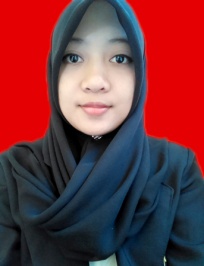  Penulis menamatkan pendidikan sekolah dasar pada tahun 2006 di SDN 134 Kalimbua Kecamatan Baraka Kabupaten Enrekang, kemudian melanjutkan pendidikan di SMP Negeri 1 Baraka Kecamatan Baraka Kabupaten Enrekang dan tamat pada tahun 2009, dan pada tahun yang sama melanjutkan  pendidikan  di  SMU Negeri 1 Baraka Kecamatan Baraka Kabupaten Enrekang dan  tamat  pada  tahun 2012.Tahun 2012, penulis melanjutkan pendidikan Strata 1 (S1) di Universitas Negeri Makassar (UNM) pada Fakultas Ilmu Pendidikan (FIP), mengambil jurusan Pendidikan Guru Sekolah Dasar (PGSD) sampai sekarang (2016).